По заявке сотрудников детского сада «Теремок», для их воспитанников, сотрудники Детской библиотеки провели видеочас-беседу «Добрый сказочник» с последующей викториной к 135-летию со дня рождения К. И. Чуковского.Библиотекарь Детской библиотеки Г. В. Иванова познакомила ребят с жизнью и творчеством Корнея Ивановича Чуковского. Для детей была проведена литературная викторина «В гостях у Корнея Чуковского». Учащиеся отгадывали загадки Чуковского К. И., угадывали сказки по отрывкам, играли в игру «Угадай из какой сказки предмет». В конце литературного путешествия дети посмотрели мультфильм «Мойдодыр».  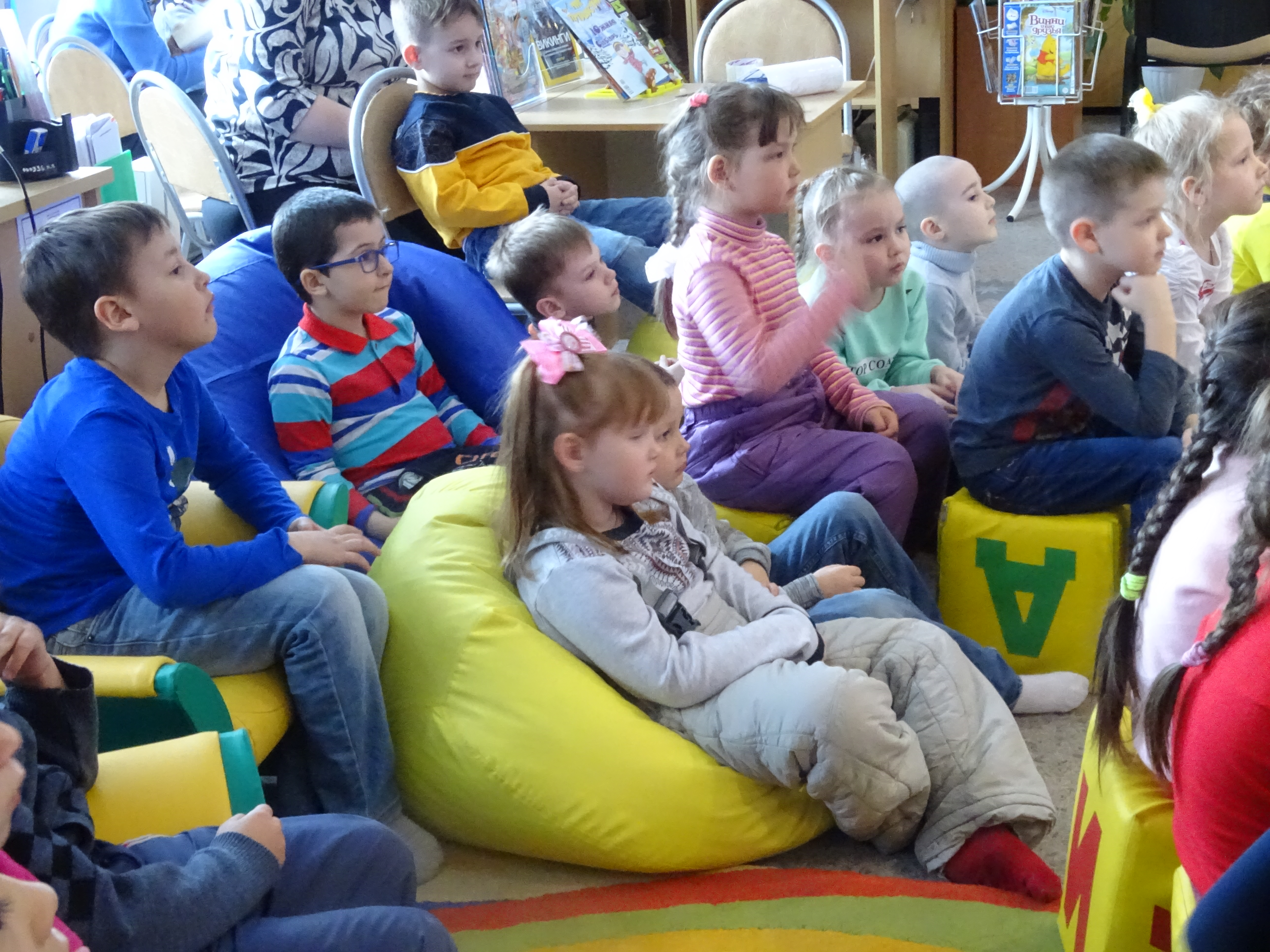 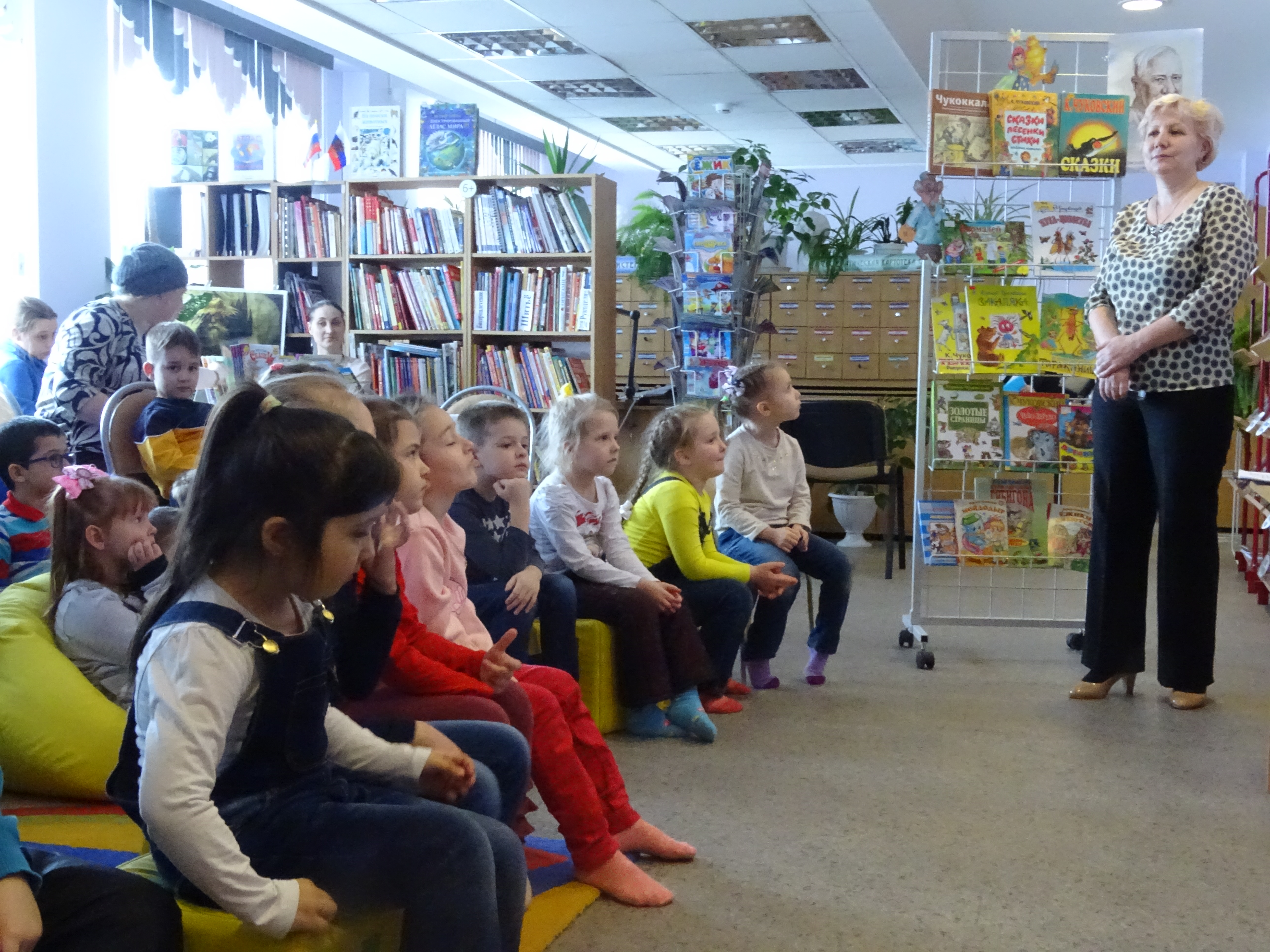 